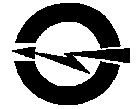 ПУБЛИЧНОЕ  АКЦИОНЕРНОЕ ОБЩЕСТВО«ВОЛГОГРАДОБЛЭЛЕКТРО»(ПАО ВОЭ). Волгоград,  ул. Шопена, д. 13. Тел.: 48-14-21, факс: 48-14-22, электронная почта: voe@voel.ru № р/с 40702810111020101044 Волгоградское ОСБ №8621  ПАО Сбербанк, к/с 30101810100000000647, БИК 041806647, ИНН/КПП 3443029580/344301001, ОГРН 1023402971272ИЗВЕЩЕНИЕо проведении открытого запроса оферт по выбору поставщика на право заключения договора подряда на строительно-монтажные работы по объектам:  «Строительство КЛ-0,4 кВ от ТП-37 до ж/д № 25 А и КЛ-0,4 кВ между ж/д 25 А и ж/д 19 А по ул. Волгоградская, г. Камышин», «Строительство КЛ-0,4 кВ от ТП-91 до ж/д №5, от ж/д № 5 до ж/д № 1А, от ж/д №1 А до ж/д №3, от ж/д №3 до ТП-91, от ТП-91 до детского сада № 31, г. Камышин», «Строительство КЛ-0,4 кВ от ТП-106 до ж/д № 26 по ул. Ленина, г. Камышин», «Строительство КЛ-0,4 кВ от ТП-247 до ж/д № 76 по ул. Коммунистическая, от ж/д №74 до ж/д № 78, от ж/д № 78 до ж/д № 72 по ул. Коммунистическая, запитанных от ТП-247, г. Котово», «Строительство КТП-10/0,4 кВ по ул. Набережная, строительство ЛЭП-10 кВ до проектируемой КТП-10/0,4 кВ г. Камышин», «Строительство КТП-1 взамен демонтируемой ТП, г. Камышин, инв. № демонтируемое здание: з0201; демонтируемое оборудование: э0416», «Реконструкция КТП -115 (инв. № э0510), КТП-77 ( № э0396), г. Камышин», для нужд ПАО «Волгоградоблэлектро»№ п/пНаименование п/пСодержаниеСпособ закупкиОткрытый запрос офертЗаказчикПАО «Волгоградоблэлектро»Место нахождения: . Волгоград, ул. Шопена, д. 13Почтовый адрес: . Волгоград, ул. Шопена, д. 13Адрес электронной почты: voe223fz@voel.ruКонтактные лицаПо вопросам организационного характера:, Тел.: (8442) 56-20-88 (доб.1132,1133), адрес электронной почты: voe223fz@voel.ruПо вопросам требуемых характеристик товаров, работ, услуг (качество, количество и др.):Сказоватов Павел Михайлович, Никитина Юлия ДмитриевнаТел.: (8442) 56-20-88 (доб.1060, 1062)Нормативные документы, регламентирующие проведение закупочной процедурыФедеральный закон от 18 июля . № 223-ФЗ «О закупках товаров, работ, услуг отдельными видами юридических лиц», Положение о порядке проведения регламентированных  закупок товаров,  работ,  услуг  для  нужд публичного акционерного общества «Волгоградоблэлектро», утвержденное протоколом совета директоров протоколом совета директоров №7 от 24.12.2018г.Предмет закупочной процедуры Право заключения договора подряда на строительно-монтажные работы по объектам:  «Строительство КЛ-0,4 кВ от ТП-37 до ж/д № 25 А и КЛ-0,4 кВ между ж/д 25 А и ж/д 19 А по ул. Волгоградская, г. Камышин», «Строительство КЛ-0,4 кВ от ТП-91 до ж/д №5, от ж/д № 5 до ж/д № 1А, от ж/д №1 А до ж/д №3, от ж/д №3 до ТП-91, от ТП-91 до детского сада № 31, г. Камышин», «Строительство КЛ-0,4 кВ от ТП-106 до ж/д № 26 по ул. Ленина, г. Камышин», «Строительство КЛ-0,4 кВ от ТП-247 до ж/д № 76 по ул. Коммунистическая, от ж/д №74 до ж/д № 78, от ж/д № 78 до ж/д № 72 по ул. Коммунистическая, запитанных от ТП-247, г. Котово», «Строительство КТП-10/0,4 кВ по ул. Набережная, строительство ЛЭП-10 кВ до проектируемой КТП-10/0,4 кВ г. Камышин», «Строительство КТП-1 взамен демонтируемой ТП, г. Камышин, инв. № демонтируемое здание: з0201; демонтируемое оборудование: э0416», «Реконструкция КТП -115 (инв. № э0510), КТП-77 ( № э0396), г. Камышин», для нужд ПАО «Волгоградоблэлектро».Предмет договора, сроки и место поставки товаров, выполнения работ, оказания услуг и другие требования:Договор подряда на строительно-монтажные работы по объектам:  «Строительство КЛ-0,4 кВ от ТП-37 до ж/д № 25 А и КЛ-0,4 кВ между ж/д 25 А и ж/д 19 А по ул. Волгоградская, г. Камышин», «Строительство КЛ-0,4 кВ от ТП-91 до ж/д №5, от ж/д № 5 до ж/д № 1А, от ж/д №1 А до ж/д №3, от ж/д №3 до ТП-91, от ТП-91 до детского сада № 31, г. Камышин», «Строительство КЛ-0,4 кВ от ТП-106 до ж/д № 26 по ул. Ленина, г. Камышин», «Строительство КЛ-0,4 кВ от ТП-247 до ж/д № 76 по ул. Коммунистическая, от ж/д №74 до ж/д № 78, от ж/д № 78 до ж/д № 72 по ул. Коммунистическая, запитанных от ТП-247, г. Котово», «Строительство КТП-10/0,4 кВ по ул. Набережная, строительство ЛЭП-10 кВ до проектируемой КТП-10/0,4 кВ г. Камышин», «Строительство КТП-1 взамен демонтируемой ТП, г. Камышин, инв. № демонтируемое здание: з0201; демонтируемое оборудование: э0416», «Реконструкция КТП -115 (инв. № э0510), КТП-77 ( № э0396), г. Камышин».Сведения об объеме поставляемых товаров, выполняемых работ, оказываемых услуг, требованиях, установленные Заказчиком к качеству, техническим характеристикам товара, сопроводительным документам, требования к его безопасности, и иные требования, указаны подробно в «Техническом задании» Том № 2  документации запроса предложений.Начальная (максимальная) цена договора (цена лота)Лот № 1: Начальная (максимальная) цена договора: 9 097 900 (девять миллионов девяносто семь тысяч девятьсот) рублей 00 копеек, с учетом НДС 20%. Начальная (максимальная) цена договора без НДС: 7 581 583 (семь миллионов пятьсот восемьдесят одна тысяча пятьсот восемьдесят три) рубля 33 копейки. В случае, если участник закупки не является плательщиком НДС, то цена, предложенная таким участником, не должна превышать установленную начальную (максимальную) цену без НДС. При этом на стадии оценки и сопоставления заявок для целей сравнения ценовые предложения других участников также будут учитываться без НДС.Порядок и сроки оплаты товаров, работ, услугПорядок и срок оплаты товаров, работ, услуг, предлагаются участником закупки, в соответствии с критериями указанными в документации: с предварительным авансовым платежом, либо отсрочка оплата по окончании поставки товара (максимальный размер предварительного авансового платежа не должен превышать 30% от цены договора).Порядок формирования цены договора (цены лота)Цена сформирована с учётом стоимости услуг и расходов Исполнителя на перевозку, страхование, уплату таможенных пошлин, налогов и других обязательных платежей, с учётом оплаты за  НДС.Размер и валюта обеспечения заявки. Лот № 1: обеспечение заявки составляет 454 895 рублей (5 %) от начальной (максимальной) цены договора, указанной в настоящем извещении. Обеспечение может предоставляться участником закупки по его выбору путем внесения денежных средств на счет, указанный Заказчиком в извещении (документации), или путем предоставления банковской гарантии.Внесение обеспечения производится в соответствии с регламентом электронной торговой площадки.Примечание: Если начальная максимальная цена договора не превышает 5 000 000 (пять миллионов) рублей, обеспечение заявки на участие в закупке не устанавливается.Размер и валюта обеспечения  договора. Реквизиты для перечисления обеспечения:Лот № 1: обеспечение исполнения договора составляет 909 790  рублей (10 %) от начальной (максимальной) цены договора, указанной в настоящем извещении. Примечание: В платежном поручении необходимо указать название и номер закупки, по которой производится обеспечение.Расчетный счет ПАО «Волгоградоблэлектро» № р/с 40702810111020101044 Волгоградское ОСБ №8621  ПАО Сбербанк, к/с 30101810100000000647, БИК 041806647, ИНН/КПП 3443029580/344301001, ОГРН 1023402971272Место подачи заявок. Волгоград, ул. им. Шопена, д. 13, кабинет СОРЗ в запечатанном конверте (время работы по приему заявок: с 8.00 до 17.00, пятница до 16.00, обеденный перерыв с 12.00 до 12.48 (время местное, GMT+4), выходные дни: суббота, воскресенье, (в связи с тем, что на предприятии осуществляется контрольно-пропускной режим, лицу подающему заявку необходимо иметь при себе документ удостоверяющий личность).Срок подачи заявок на участие в закупкеС момента размещения извещения о закупке в единой информационной системе по 09 час. 00  мин. (время местное, GMT+4) «07» мая 2019 года.Срок предоставления участникам закупки разъяснений положений документации С момента размещения извещения о закупке в единой информационной системе по 09 час. 00  мин. (время местное, GMT+4) «07» мая 2019 года.Место вскрытия конвертов с заявками. Волгоград, ул. Шопена, 13. Дата вскрытия конвертов с заявками09 час. 30  мин. (время местное, GMT+4) «07» мая 2019 года.Дата рассмотрения заявок11 час. 00  мин. (время местное, GMT+4) «08» мая 2019 года.Дата подведения итоговне позднее 12 час. 00  мин. (время местное, GMT+4) «27» мая 2019 года.ПереторжкаВ случае если протоколом рассмотрения заявок зафиксировано решение о проведении переторжки такая переторжка объявляется не позднее дня следующего за днем публикации данного протокола. Минимальный срок подачи заявок на переторжку участниками должен составлять 24 часаСрок место порядок предоставления документации о закупке.Документация и извещение в форме электронного документа, размещена на сайте Заказчика www.voel.ru, в единой информационной системе www.zakupki.gov.ru и доступна для ознакомления бесплатно.Срок предоставления документации с момента размещения закупочной процедуры в единой информационной системе, по дату окончания подачи заявок на участие в закупочной процедуре.Особенности участия в закупке субъектов малого и среднего предпринимательстваНе установленыПреференцииУстановлены постановлением Правительства РФ от 16 сентября 2016 г. № 925 "О приоритете товаров российского происхождения, работ, услуг, выполняемых, оказываемых российскими лицами, по отношению к товарам, происходящим из иностранного государства, работам, услугам, выполняемым, оказываемым иностранными лицами"Прочая информацияДанный запрос оферт не является торгами (конкурсом или аукционом), и его проведение не регулируется статьями 447-449 части первой Гражданского кодекса Российской Федерации, п.2 ст. 3 Федерального закона от 18.07.2011 № 223-ФЗ «О закупках товаров, работ, услуг отдельными видами юридических лиц». Запрос оферт также не является публичным конкурсом и не регулируется статьями 1057-1061 части второй Гражданского кодекса Российской Федерации. Заказчик имеет право отказаться от всех полученных Заявок по любой причине или прекратить процедуру Запроса оферт в любой момент, не неся при этом никакой ответственности перед Участниками.